Examination Timetable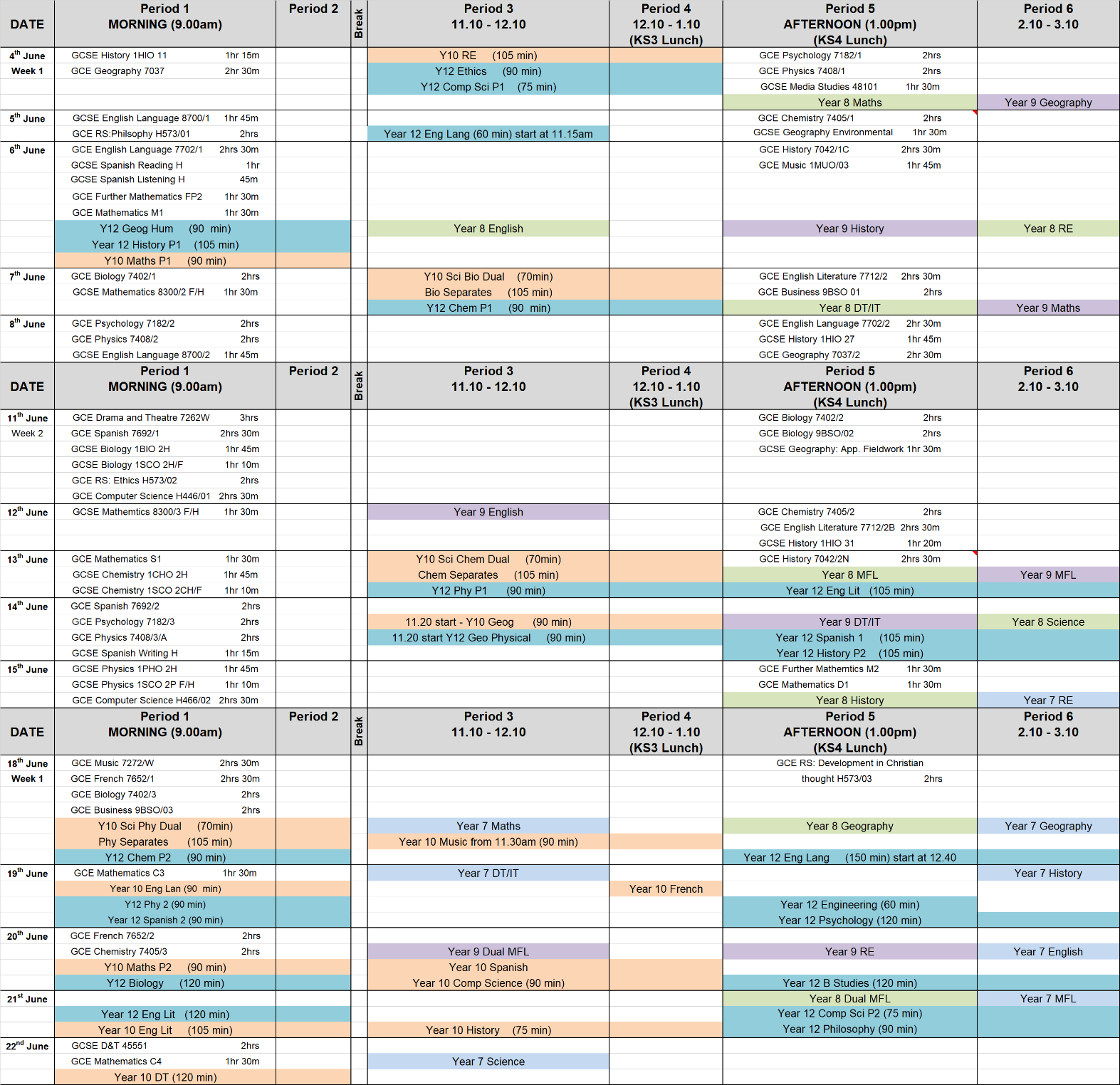 